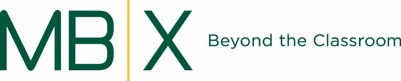 Mira Costa SCO 23-24 MBX Grant Application Section One: Overview of RequestPlease provide an overview of your request, including: Description of requestAmount of funding requestedAttach Invoice or other proof of cost (including all tax and shipping costs)Other Information to be consideredSection Two: Organization information Name of SCOCurrent SCO BalanceSection Three:  Contact Information/Required ApprovalPerson Submitting Request- Name, Title, Email and Phone NumberCoach/Advisor SignaturePrincipal SignaturePlease submit this form to:  grants@mbxprograms.org